MY FAMILY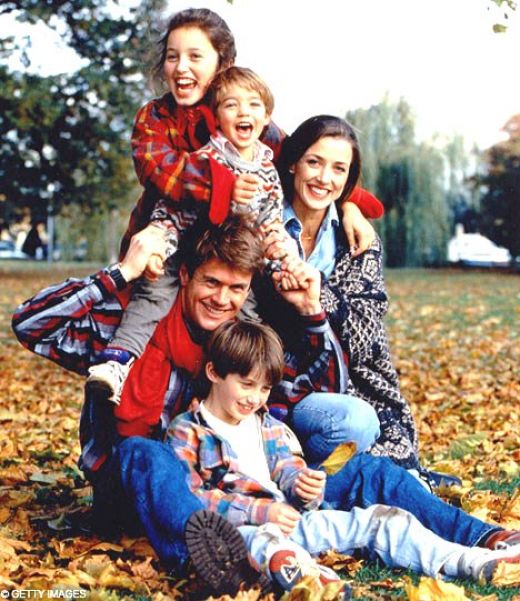 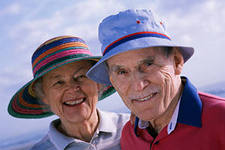 Hello my friends!  My name is Nick.  I am 6.Meet my family!This is my mummy Helen.This is my daddy Alex.I have got a big sister Alice. She is 10.I have got a big brother Sam. He is 8. This is my grandpa Frank.This is my grandma Jane.I love my family! My FAMILY.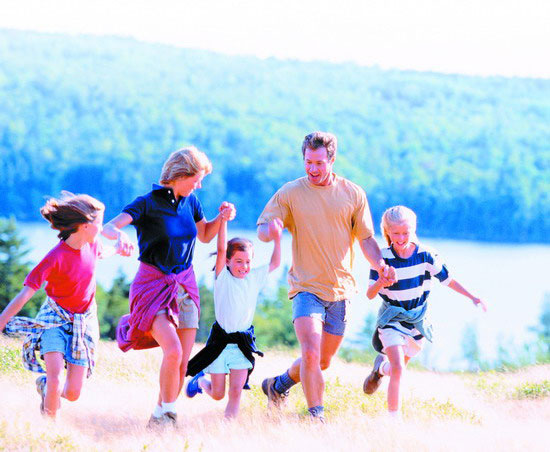 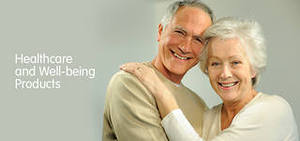 MY FAMILY.Hello my  dear friends!  My name is Ann.  I am 6. Meet my family!This is my daddy Tim.This is my mummy Vera.I have got a big sister Kate. She  is 9.I have got a little sister Mary. She is 7. This is my grandma Tina.This is my grandpa Jim.I love my family! MY FAMILY.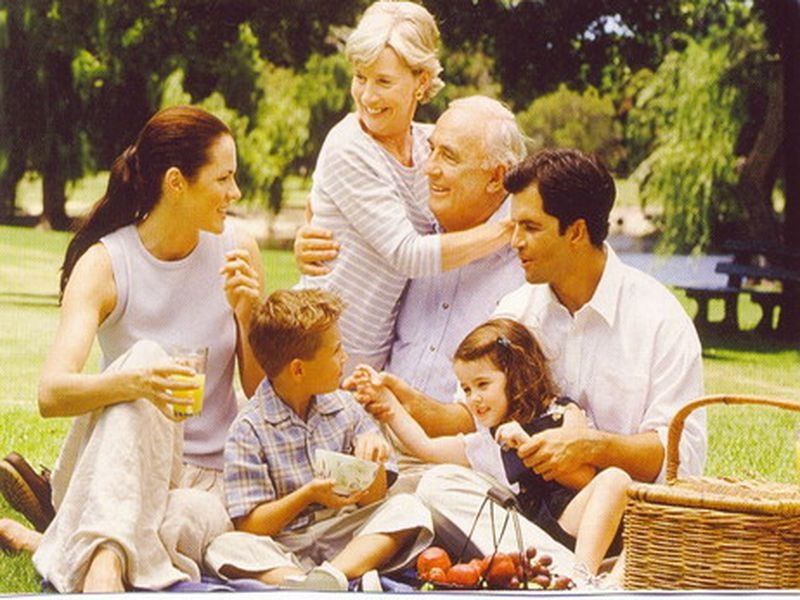 Hello my  dear friends!  My name is Tom.  I am 7. Meet my family!This is my mummy Mary.This is my daddy Mark.I have got a little sister Lulu. She is 4. This is my grandma Liz.This is my grandpa Bill.I love my family! 